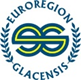 Formularz propozycji małego projektu w ramach FMP w Euroregionie Glacensis priorytet 2 - TurystykaFormulář projektového záměru malého projektu v rámci FMP v Euroregionu Glacensispriorita 2 - Cestovní ruch Tytuł projektu/ Název projektuPartnerzy Projektowi/ Partneři projektuTyp projektu (zaznaczyć X)/ Typ projektů (označit X)Opis projektu /Popis projektu W jaki sposób cel projektu przyczynia się do realizacji celu szczegółowego priorytetu 2? / Jakým způsobem přispívá cíl projektu k naplnění specifického cíle dané priority 2?Jakie są grupy docelowe projektu? / Jaké jsou cílové skupiny projektu?Jakie działania będą realizowane w projekcie?/ Jaké aktivity v projektu budou realizovány?Wybrane wskaźniki produktu i rezultatu projektu oraz opis sposobu ich pomiaru / Projektové indikátory výstupu a výsledku projektu a popis způsobu jejich měření:Szczegółowy opis definicji poszczególnych wskaźników , jednostki ich miary, czas pomiaru oraz sposób ich dokumentacji zawarty został: // Podrobný popis definic jednotlivých indikátorů, jejich měrné jednotky, doba měření a způsob jejich doložení je:http://euroregion-glacensis.ng.pl/artykul/290/wdrazanie-funduszu-malych-projektow-2021-2027 Název organizace / Nazwa podmiotuStát partnera / Kraj partneraPrávní forma / Forma prawnaIČ / NIPKontaktní osoba / Osoba do kontaktuE-mailNázev organizace / Nazwa podmiotuStát partnera / Kraj partneraPrávní forma / Forma prawnaIČ / NIPKontaktní osoba / Osoba do kontaktuE-mailProjekt z partnerem wiodącym/s vedoucím partneremRealizowany samodzielnie/samostatné